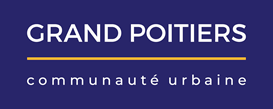 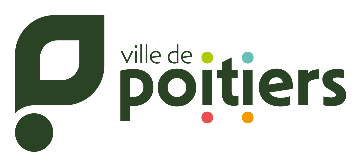 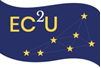 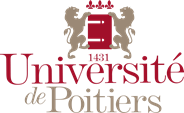 Veuillez noter que sans la totalité des informations demandées, votre candidature ne pourra pas être prise en considération. NOM DU PROJET OU DE L’EQUIPE :……………………………………………………………………………………………………………NOMBRE DE PARTICIPANTS (de 2 à 6) : ………PARTICIPANTS :Pour que le dossier soit complet, chaque participant doit fournir une pièce d’identité, un justificatif de domicile et un RIB. Participant 1NOM : ……………………………………… PRENOM : …………….……………………………….ADRESSE : …………………………………………………………………….……………………....CP : ………………………………………… VILLE : ………..…..……………………………………DATE DE NAISSANCE : ……………………….………………….. MAIL : ………………………………………………Tel : ………………………………………………ACTIVITE : Travailleur.euse à temps complet / Travailleur.euse à temps partiel / Etudiant.e / Demandeur.euse d’emploi / Autre (préciser) ………………………………………………………– [entourer les mentions correspondantes]Participant 2NOM : ……………………………………… PRENOM : …………….……………………………….ADRESSE : …………………………………………………………………….……………………....CP : ………………………………………… VILLE : ………..…..……………………………………DATE DE NAISSANCE : ……………………….………………….. MAIL : ……………………………………………… Tel ………………………………………………ACTIVITE : Travailleur.euse à temps complet / Travailleur.euse à temps partiel / Etudiant.e / Demandeur.euse d’emploi / Autre (préciser) ………………………………………………………– [entourer les mentions correspondantes]Participant 3NOM : ……………………………………… PRENOM : …………….……………………………….ADRESSE : …………………………………………………………………….……………………....CP : ………………………………………… VILLE : ………..…..……………………………………DATE DE NAISSANCE : ……………………….………………MAIL : ………………………………………… Tel …………………………………………ACTIVITE : Travailleur.euse à temps complet / Travailleur.euse à temps partiel / Etudiant.e / Demandeur.euse d’emploi / Autre (préciser) ………………………………………………………– [entourer les mentions correspondantes]Participant 4NOM : ……………………………………… PRENOM : …………….……………………………….ADRESSE : …………………………………………………………………….……………………....CP : ………………………………………… VILLE : ………..…..……………………………………DATE DE NAISSANCE : ……………………….………………MAIL : …………………………………… Tel ………………………………………………ACTIVITE : Travailleur.euse à temps complet / Travailleur.euse à temps partiel / Etudiant.e / Demandeur.euse d’emploi / Autre (préciser) ………………………………………………………– [entourer les mentions correspondantes]Participant 5NOM : ……………………………………… PRENOM : …………….……………………………….ADRESSE : …………………………………………………………………….……………………....CP : ………………………………………… VILLE : ………..…..……………………………………DATE DE NAISSANCE : ……………………….………………MAIL : …………………………………… Tel ………………………………………………ACTIVITE : Travailleur.euse à temps complet / Travailleur.euse à temps partiel / Etudiant.e / Demandeur.euse d’emploi / Autre (préciser) ………………………………………………………– [entourer les mentions correspondantes]Participant 6NOM : ……………………………………… PRENOM : …………….……………………………….ADRESSE : …………………………………………………………………….……………………....CP : ………………………………………… VILLE : ………..…..……………………………………DATE DE NAISSANCE : ……………………….………………MAIL : ……………………………………… Tel ……………………………………………ACTIVITE : Travailleur.euse à temps complet / Travailleur.euse à temps partiel / Etudiant.e / Demandeur.euse d’emploi / Autre (préciser) ………………………………………………………– [entourer les mentions correspondantes]Descriptif global du projet, motivation des participants et objectif principal (ex. tourisme durable, résilience des territoires, valorisation culturelle, citoyenneté européenne…) :Itinéraire et moyens de transport utilisés :Plan de communication et retour d’expérience (ex : réseaux sociaux, blog, vidéos, projet artistique, etc.) – Comment comptez-vous communiquer sur cette expérience avant, pendant et après ? :  Programme détaillé dans la ville de Salamanque (rencontres, visites...) :Budget prévisionnel (voir annexe 1)Calendrier prévisionnel du voyage :Annexe 1. Budget prévisionnel * détailler le mode de calcul pour chaque catégorie de dépense Annexe 2. Utilisation des données personnelles et autorisation de droit à l’image et autres renseignements Dans le cadre du Règlement Général sur la Protection des Données (RGPD), la Ville de Poitiers et Grand Poitiers informent qu’avec leur consentement les données personnelles des bénéficiaires sont collectées seulement pour la gestion des demandes à la participation au dispositif de subventionnement, sur la base d’une mission d’intérêt public prévu à l’article 6 du RGPD. Les données sont destinées aux agents habilités de la Ville de Poitiers et de Grand Poitiers. Les données nominatives sont effacées deux après la collecte, tandis que les données financières sont conservées pendant 10 ans. Vous pouvez à tout moment demander l'accès, la rectification, l'effacement, ou la limitation des données vous concernant, ou vous opposer à leur traitement, en contactant le délégué à la protection des données :Par mél : Contacter le Délégué à la Protection des données Par courrier : à l'attention du délégué à la protection des données, Hôtel de Ville, CS 10569, 86021 Poitiers CedexToute personne estimant que le droit à la protection de ses données n'est pas assuré, peut introduire une réclamation auprès de la Commission Nationale de l'Informatique et des Libertés (CNIL), 3 Place de Fontenoy - TSA 80715 - 75334 PARIS CEDEX 07.DEFI SALAMANQUE 2024DOSSIER DE CANDIDATUREDépenses *Dépenses *RecettesRecettesTransport(billet de train, de bus, location vélo…)Apport personnelHébergement(Nuitée à l’hôtel, auberge de jeunesse, camping…) Subvention Ville de Poitiers/Grand Poitiers/Université de PoitiersAutres subventions / sponsorsRepasAutres recettes : précisezTOTAL DépensesTOTAL Recettes PARTICIPANT 1NOM : ……………………………………………… PRENOM :…………….………………………………        Je reconnais avoir lu et accepte le règlement du DEFI Salamanque 2024 (obligatoire)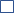       J’accepte que mes données personnelles soient collectées pour la finalité définie (obligatoire)       J’autorise la Ville de Poitiers et Grand Poitiers à utiliser mon image / ma voix. Type d’enregistrement :                          Photo                           Film                           Enregistrement audio (interview, reportage, évènement…).Réalisé à l’occasion du Défi Salamanque 2024 (évènements à Poitiers, départ, arrivée, voyage) Ces enregistrements peuvent être utilisés pour communiquer dans les supports de communication de la collectivité (Cocher les supports de communication) :      Supports papier ou numérique (journal, magazine, brochures, affiches, expositions…)      Le site internet       Les réseaux sociaux : ……………………………………………………………………………………La présente autorisation est accordée à titre gracieux pour une durée de …. (5 ans à 10 ans).      N’autorise pas………….….à utiliser mon image/ma voix. Fait à …………………………..…., leSignature (précédée de la mention « lu et approuvé ») PARTICIPANT 2NOM : ……………………………………………… PRENOM : …………….…………………………………        Je reconnais avoir lu et accepte le règlement du DEFI Salamanque 2024 (obligatoire)      J’accepte que mes données personnelles soient collectées pour la finalité définie (obligatoire)       J’autorise la Ville de Poitiers et Grand Poitiers à utiliser mon image / ma voix. Type d’enregistrement :                          Photo                           Film                           Enregistrement audio (interview, reportage, évènement…).Réalisé à l’occasion du Défi Salamanque 2024 (évènements à Poitiers, départ, arrivée, voyage) Ces enregistrements peuvent être utilisés pour communiquer dans les supports de communication de la collectivité (Cocher les supports de communication) :          Supports papier ou numérique (journal, magazine, brochures, affiches, expositions…)      Le site internet       Les réseaux sociaux : ………………………………………………………………………………………La présente autorisation est accordée à titre gracieux pour une durée de …. (5 ans à 10 ans).      N’autorise pas………….….à utiliser mon image/ma voix. Fait à …………………………..…., leSignature (précédée de la mention « lu et approuvé ») PARTICIPANT 3NOM : ……………………………………………… PRENOM : …………….………………………………        Je reconnais avoir lu et accepte le règlement du DEFI Salamanque 2024 (obligatoire)      J’accepte que mes données personnelles soient collectées pour la finalité définie (obligatoire)       J’autorise la Ville de Poitiers et Grand Poitiers à utiliser mon image / ma voix. Type d’enregistrement :                          Photo                           Film                           Enregistrement audio (interview, reportage, évènement…).Réalisé à l’occasion du Défi Salamanque 2024 (évènements à Poitiers, départ, arrivée, voyage) Ces enregistrements peuvent être utilisés pour communiquer dans les supports de communication de la collectivité (Cocher les supports de communication) :      Supports papier ou numérique (journal, magazine, brochures, affiches, expositions…)      Le site internet       Les réseaux sociaux : ……………………………………………………………………………………….La présente autorisation est accordée à titre gracieux pour une durée de …. (5 ans à 10 ans).      N’autorise pas………….….à utiliser mon image/ma voix. Fait à …………………………..…., leSignature (précédée de la mention « lu et approuvé ») PARTICIPANT 4NOM : ……………………………………………… PRENOM : …………….…………………………………        Je reconnais avoir lu et accepte le règlement du DEFI Salamanque 2024 (obligatoire)      J’accepte que mes données personnelles soient collectées pour la finalité définie (obligatoire)       J’autorise la Ville de Poitiers et Grand Poitiers à utiliser mon image / ma voix. Type d’enregistrement :                          Photo                           Film                           Enregistrement audio (interview, reportage, évènement…).Réalisé à l’occasion du Défi Salamanque 2024 (évènements à Poitiers, départ, arrivée, voyage) Ces enregistrements peuvent être utilisés pour communiquer dans les supports de communication de la collectivité (Cocher les supports de communication) :      Supports papier ou numérique (journal, magazine, brochures, affiches, expositions…)      Le site internet       Les réseaux sociaux : ……………………………………………………………………………………….La présente autorisation est accordée à titre gracieux pour une durée de …. (5 ans à 10 ans).      N’autorise pas………….….à utiliser mon image/ma voix. Fait à …………………………..…., leSignature (précédée de la mention « lu et approuvé ») PARTICIPANT 5NOM : ……………………………………………… PRENOM : …………….…………………………………        Je reconnais avoir lu et accepte le règlement du DEFI Salamanque 2024 (obligatoire)      J’accepte que mes données personnelles soient collectées pour la finalité définie (obligatoire)       J’autorise la Ville de Poitiers et Grand Poitiers à utiliser mon image / ma voix. Type d’enregistrement :                          Photo                           Film                           Enregistrement audio (interview, reportage, évènement…).Réalisé à l’occasion du Défi Salamanque 2024 (évènements à Poitiers, départ, arrivée, voyage) Ces enregistrements peuvent être utilisés pour communiquer dans les supports de communication de la collectivité (Cocher les supports de communication) :      Supports papier ou numérique (journal, magazine, brochures, affiches, expositions…)      Le site internet       Les réseaux sociaux : ……………………………………………………………………………………….La présente autorisation est accordée à titre gracieux pour une durée de …. (5 ans à 10 ans).      N’autorise pas………….….à utiliser mon image/ma voix. Fait à …………………………..…., leSignature (précédée de la mention « lu et approuvé ») PARTICIPANT 6NOM : ……………………………………………… PRENOM : …………….…………………………………        Je reconnais avoir lu et accepte le règlement du DEFI Salamanque 2024 (obligatoire)      J’accepte que mes données personnelles soient collectées pour la finalité définie (obligatoire)       J’autorise la Ville de Poitiers et Grand Poitiers à utiliser mon image / ma voix. Type d’enregistrement :                          Photo                           Film                           Enregistrement audio (interview, reportage, évènement…).Réalisé à l’occasion du Défi Salamanque 2024 (évènements à Poitiers, départ, arrivée, voyage) Ces enregistrements peuvent être utilisés pour communiquer dans les supports de communication de la collectivité (Cocher les supports de communication) :      Supports papier ou numérique (journal, magazine, brochures, affiches, expositions…)      Le site internet       Les réseaux sociaux : ………………………………………………………………………………………La présente autorisation est accordée à titre gracieux pour une durée de …. (5 ans à 10 ans).      N’autorise pas………….….à utiliser mon image/ma voix. .Fait à …………………………..…., leSignature (précédée de la mention « lu et approuvé ») 